Tento pokyn vychází z:- § 35 a § 123 školského zákona a dále podle - § 6 vyhlášky č. 14/2005 Sb., o předškolním vzdělávání.Obsah:Čl. I Úvodní ustanoveníČl. II Výše úplatyČl. III Snížení úplatyČl. IV Osvobození od placení úplatyČl. V Splatnost úplatyČl. VI Závěrečná ustanoveníPříloha č. 1 Rozhodnutí ředitele mateřské školy o výši úplaty za předškolní vzděláváníČl. IÚvodní ustanoveníTento pokyn stanoví úplatu za předškolní vzdělávání, kterou hradí rodiče nebo jiní zákonní zástupci dítěte mateřské škole. Čl. IIVýše úplatyŘeditelka mateřské školy stanoví výši měsíční úplaty za předškolní vzdělávání na období školního roku a zveřejní ji na přístupném místě ve škole (informační tabule, www stránky, …) nejpozději 30. června předcházejícího školního roku. V případě přijetí dítěte k předškolnímu vzdělávání v průběhu školního roku oznámí ředitelka mateřské školy stanovenou výši úplaty zákonnému zástupci při přijetí dítěte.Měsíční výše úplaty nesmí přesáhnout 50 % skutečných průměrných měsíčních neinvestičních nákladů, které připadají na předškolní vzdělávání dítěte v mateřské školeÚplata se pro příslušný školní rok stanoví pro všechny děti v tomtéž druhu provozu mateřské školy ve stejné měsíční výši. – viz příloha 1Čl. III Snížení úplatySnížení úplaty podle prováděcí vyhlášky (§ 6 vyhlášky č. 14/2005 Sb., o předškolním vzdělávání).Snížení úplaty se řídí § 6 odst. 4 a 5 vyhlášky č. 14/2005 Sb. O snížení úplaty mohou žádat zákonní zástupci dítěte v těchto případech:a) Pro dítě, které se v souladu s § 34 odst. 10 školského zákona nezapočítává do počtu dětí v mateřské škole pro účely posouzení souladu s nejvyšším povoleným počtem dětí zapsaným v rejstříku škol a školských zařízení, b) Pro kalendářní měsíc, v němž bude omezen nebo přerušen provoz mateřské školy po dobu delší než 5 vyučovacích dnů. Snížení úplaty stanoví ředitelka mateřské školy a zveřejní jej na přístupném místě ve škole (informační tabule, www stránky školy, …) v souladu s vyhláškou č. 14/2005 Sb. Snížení úplaty podle vyhlášky č. 423/2020 Sb., kterou se mění vyhláška č. 14/2005 Sb., o předškolním vzděláváníPro kalendářní měsíc, v němž bude omezen nebo přerušen provoz mateřské školy z důvodů:1. krizové opatření vyhlášeného podle krizového zákona,2. nařízení mimořádného opatření podle zvláštního zákona,3. nařízení karantény podle zákona o ochraně veřejného zdraví,stanoví výši úplaty ředitelka mateřské školy, která odpovídá rozsahu omezení nebo přerušení provozu mateřské školy.Pokud ředitelka školy zná délku přerušení nebo omezení provozu mateřské školy v příslušném měsíci, neprodleně o výši úplaty vhodným způsobem informuje zákonné zástupce.Čl. IVOsvobození od placení úplatyPovinné předškolní vzdělávání (§ 123 odst. 2 školského zákona)Dítěti se poskytuje vzdělávání v mateřské škole bezúplatně od počátku školního roku, který následuje po dni, kdy dítě dosáhne pátého roku věku. Osvobození od úplaty (§ 123 odst. 4 školského zákona)Ředitelka mateřské školy může rozhodnout o snížení úplaty za předškolní vzdělávání pro:a) děti s postavením azylanta, osoby požívající doplňkové ochrany nebo účastníka řízení o udělení mezinárodní ochrany na území České republiky,  b) děti s mentálním, tělesným, zrakovým nebo sluchovým postižením, závažnými vadami řeči, závažnými vývojovými poruchami učení, závažnými vývojovými poruchami chování, souběžným postižením více vadami nebo autismem,c) jiný důvod, který není uveden v § 123 odst. 4 školského zákona.Další osvobození od úplaty (§ 6 odst. 6 vyhlášky č. 14/2005 Sb.)O osvobození od úplaty mohou žádat zákonní zástupci dítěte v těchto případech:a) zákonný zástupce dítěte, který pobírá opakující se dávku pomoci v hmotné nouzi (§ 4 odst. 2 zákona č. 111/2006 Sb., o pomoci v hmotné nouzi),b) zákonný zástupce nezaopatřeného dítěte, pokud tomuto dítěti náleží zvýšení příspěvku na péči (§ 12 odst. 1 zákona č. 108/2006 Sb., o sociálních službách),c) rodič, kterému náleží zvýšení příspěvku na péči (§ 12 odst. 1 zákona č. 108/2006 Sb., o sociálních službách) z důvodu péče o nezaopatřené dítě, nebod) účastník svěřený do pěstounské péče má nárok na příspěvek na úhradu potřeb dítěte podle zákona 401/2012 Sb., kterým se mění zákon o sociálně právní ochraně dětí (§ 47 zákona č. 401/2012 Sb.).,pokud tuto skutečnost prokáže ředitelce mateřské školy.
Čl. VSplatnost úplatySplatnost úplaty se řídí § 6 odst. 7 vyhlášky č. 14/2005 Sb. Úplata za příslušný kalendářní měsíc je splatná do patnáctého dne kalendářního měsíce na číslo účtu 299299499/0300, pokud ředitel mateřské školy nedohodne se zákonným zástupcem dítěte jinou splatnost úplaty. V případě, kdy byla přede dnem splatnosti úplaty podána zákonným zástupcem ředitelce mateřské školy žádost o osvobození od úplaty za příslušný kalendářní měsíc, nenastane splatnost úplaty dříve než dnem, kdy rozhodnutí ředitelky mateřské školy o této žádosti nabude právní moci (viz Čl. V Osvobození od úplaty).Jestliže zákonný zástupce opakovaně neuhradí úplatu za vzdělávání, může ředitelka školy rozhodnout o ukončení předškolního vzdělávání dle § 35 odst. 1d zákona č. 561/2004 Sb., školský zákon.Čl. VIZávěrečná ustanoveníTento pokyn ruší pokyn ze dne č. j.: 154/2022 ze dne 1. března 2022. Tato pokyn nabývá účinnosti dnem 1. září 2023.V Opatovicích nad Labem 19.6.2023                                                                     Vypracovala:Dita Červinkováředitelka MŠPříloha č. 1 Rozhodnutí ředitele mateřské školy o výši úplaty za předškolní vzděláváníŠkolní rok 2023/2024V souladu s § 123 odst. 2 a 4 zákona č. 561/2004 Sb., školský zákon, a podle § 6 vyhlášky č. 14/2005 Sb., o předškolním vzdělávání v platném znění, stanovuji úplatu za předškolní vzdělávání takto:Měsíční výše úplaty za vzděláváníCelodenní provoz							           550,00 Kč/měsícVypracovala:Dita Červinkováředitelka MŠMateřská škola Opatovice n/L, okres Pardubice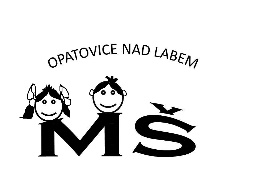 Mateřská škola Opatovice n/L, okres PardubicePokyn ředitelky mateřské školy ke stanovení úplaty za předškolní vzděláváníPokyn ředitelky mateřské školy ke stanovení úplaty za předškolní vzděláváníČ.j.: MŠOP-163/2023Účinnost od: 1. 9. 2023Spisový znak: 107.3Skartační znak: A 10Změny:Změny: